MECCANICA DEI SISTEMI E DEL CORPO RIGIDOQ6 1997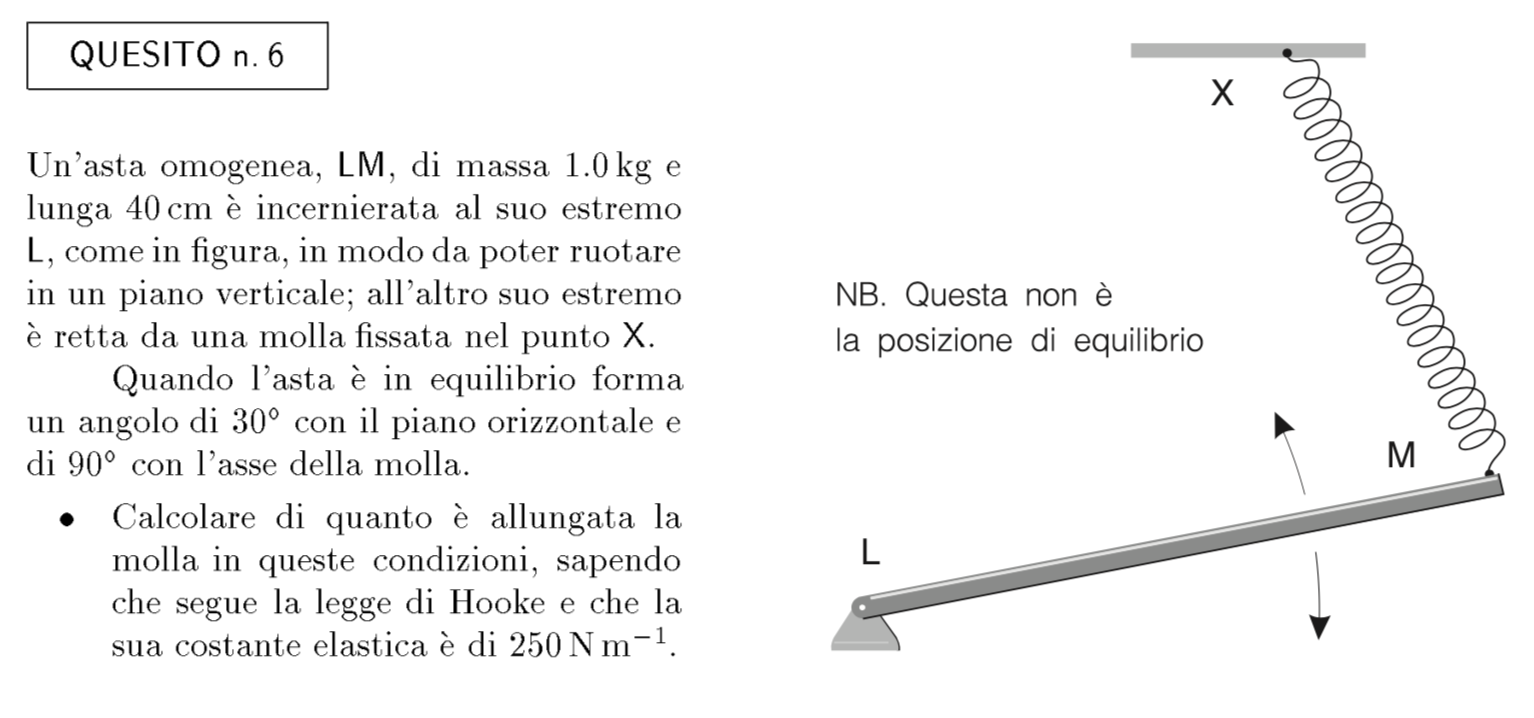 Q6 2009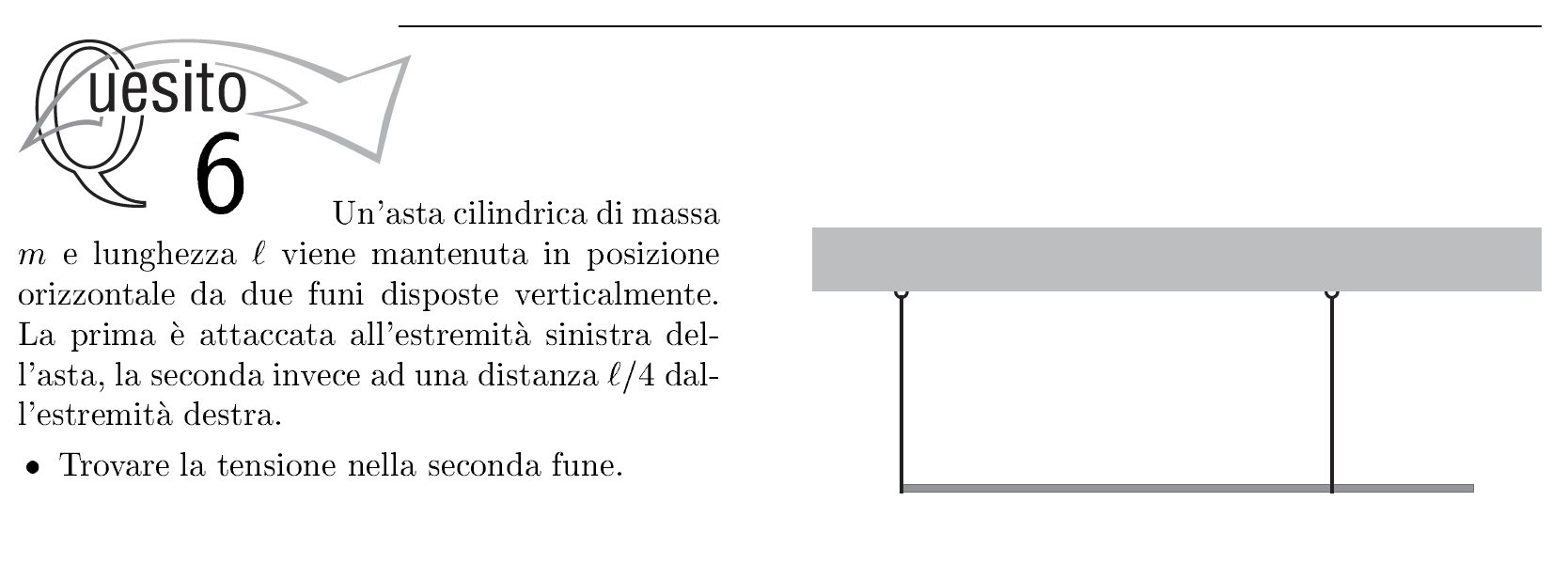 Q1 2006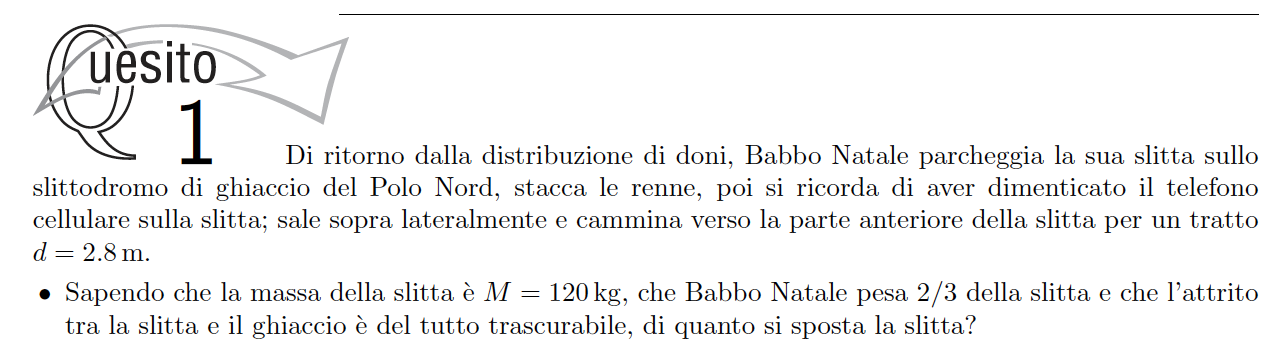 Q8 2014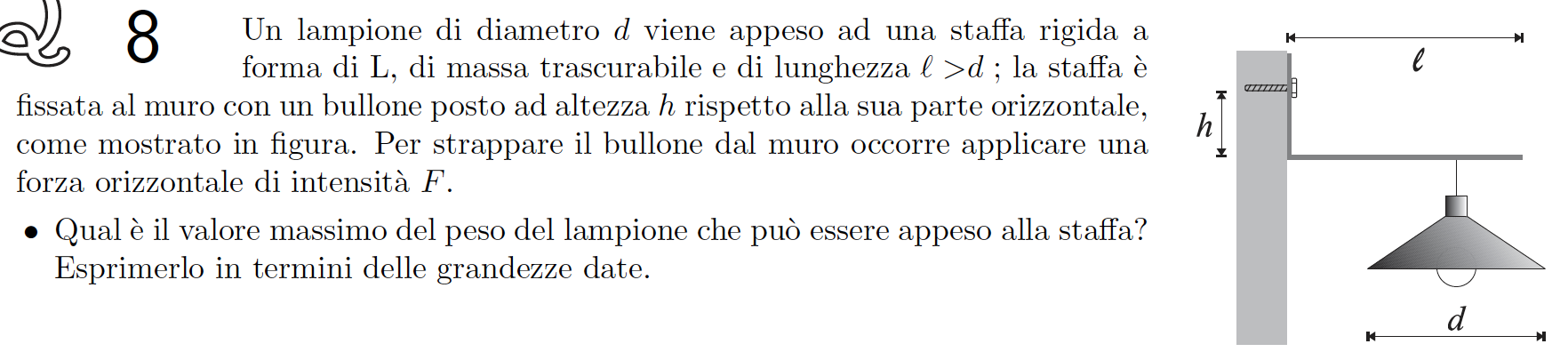 Q4 2012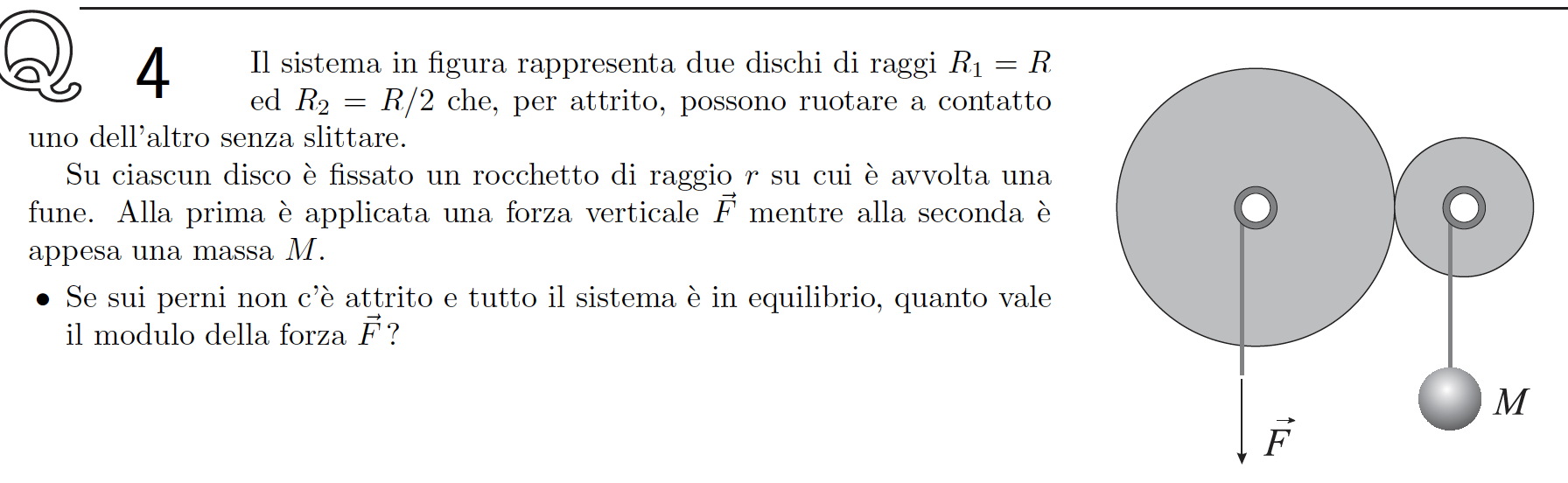 Q5 2018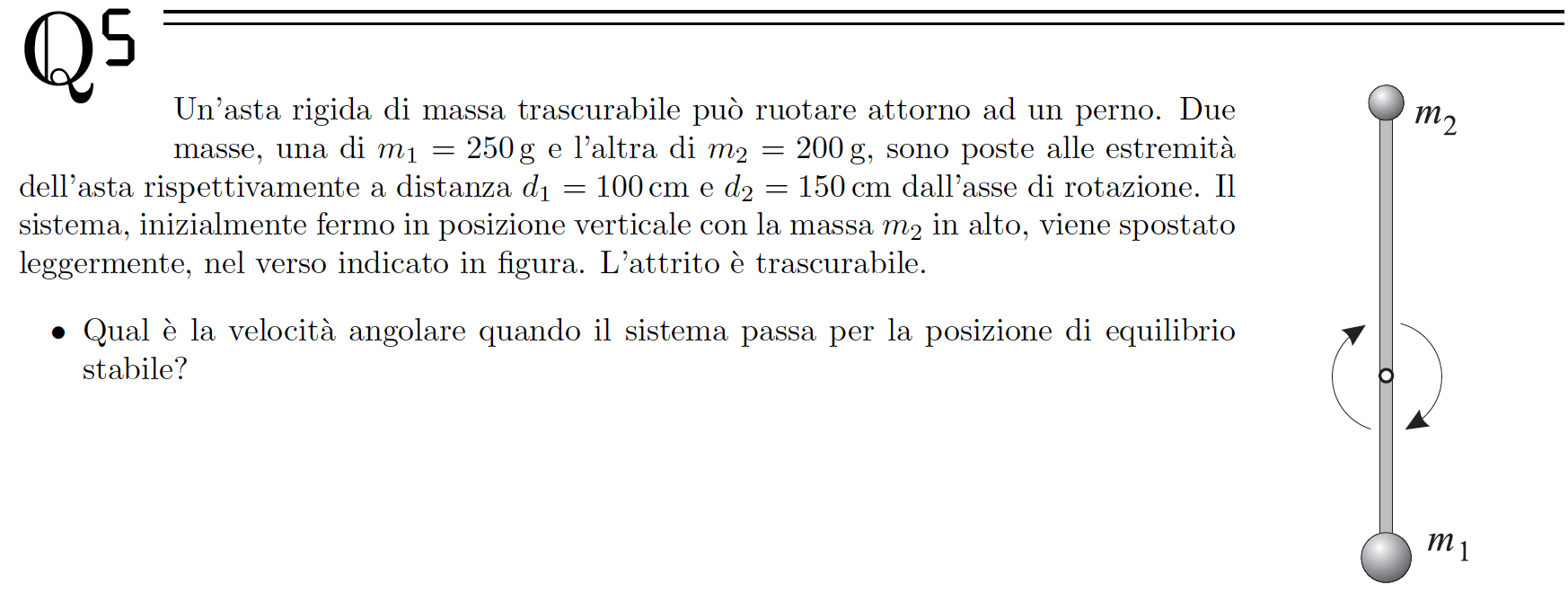 Q4 2009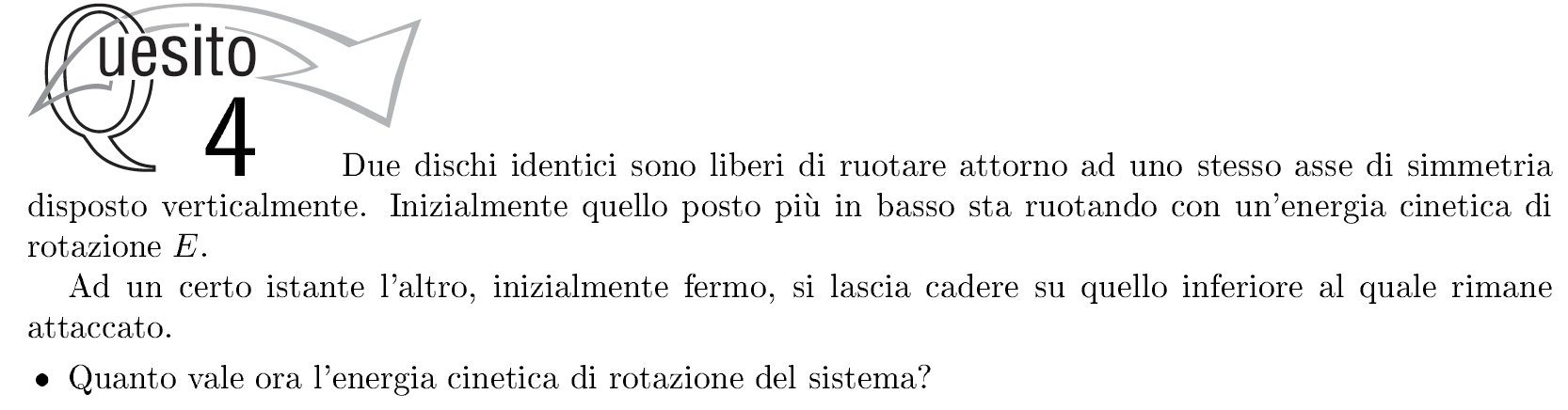 Q4 2018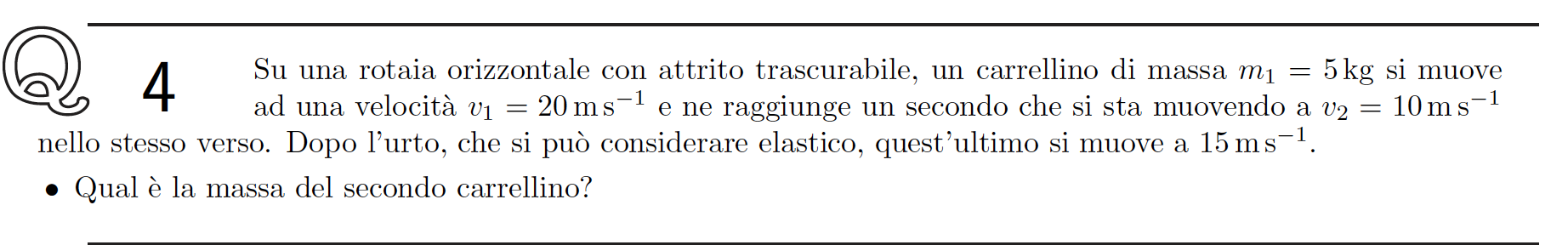 P1 2017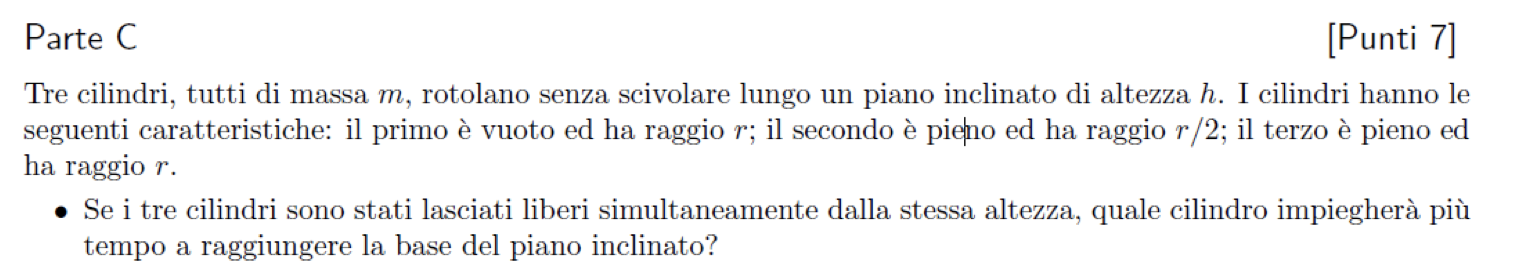 P2 2009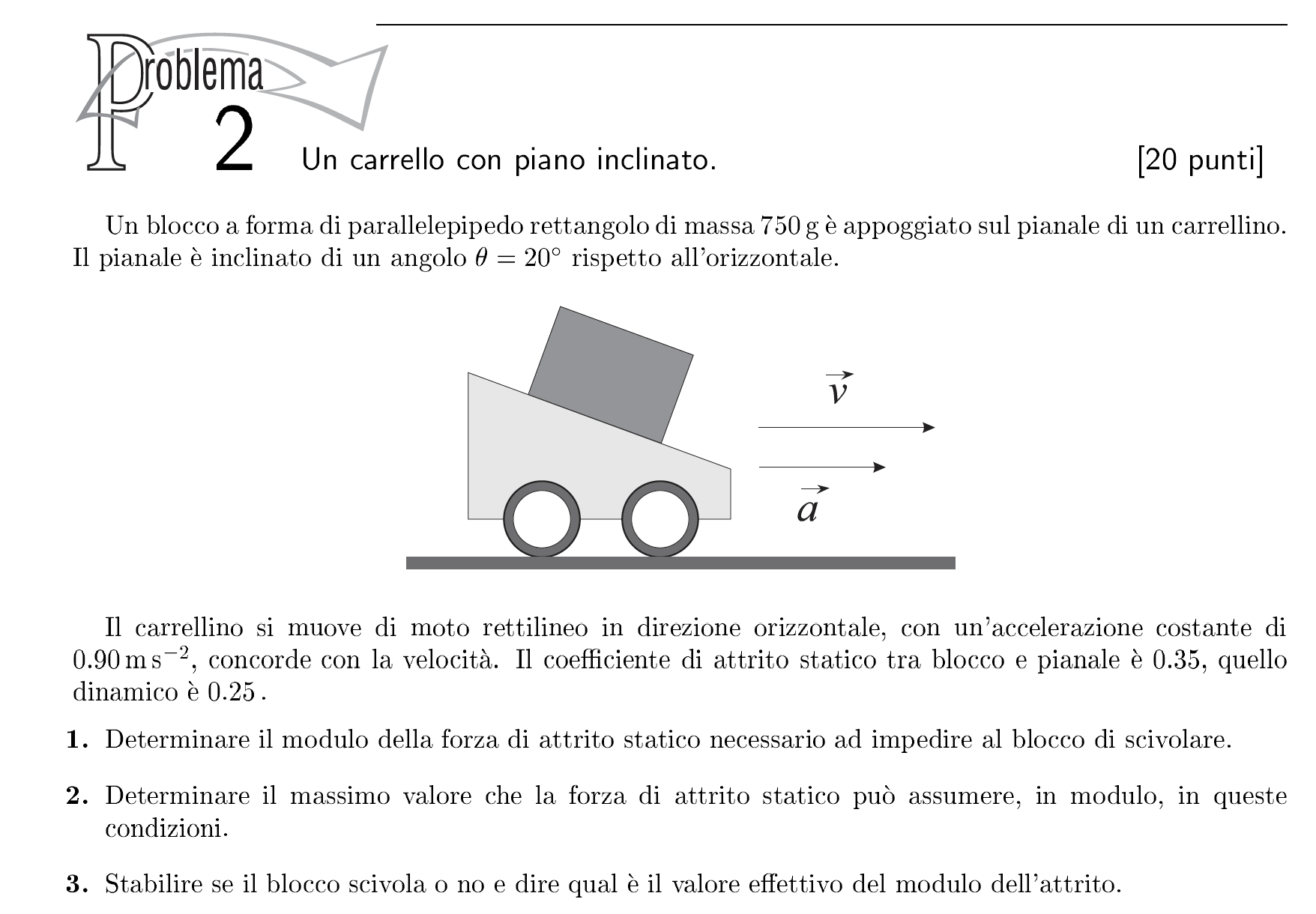 